ECMWF
Copernicus 
ProcurementRequest for ProposalCOPERNICUS PROJECT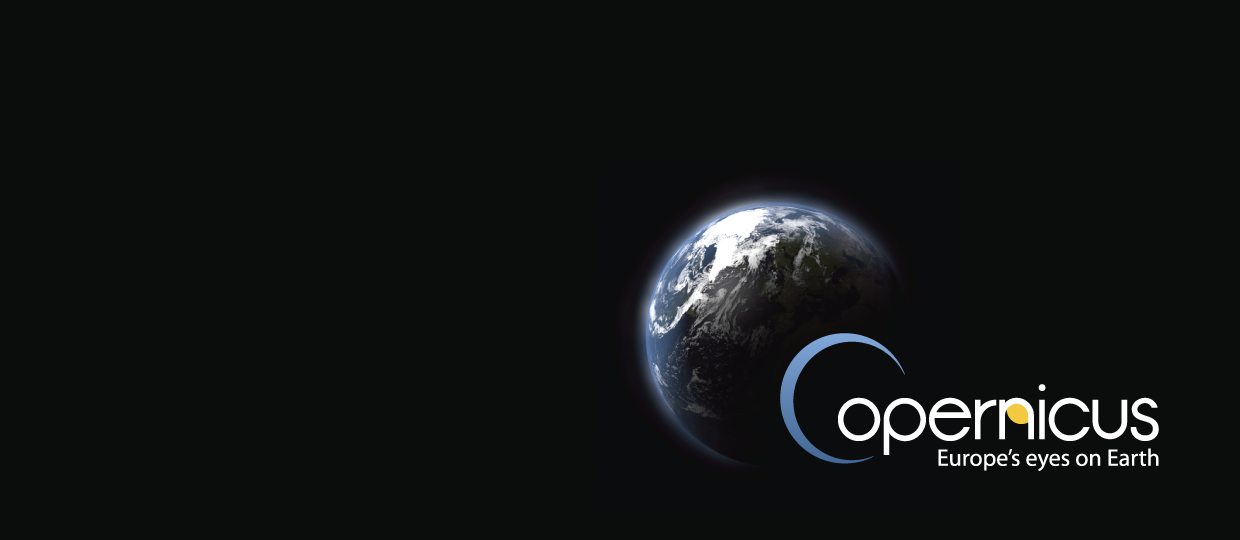 Template for ProposerFormatting guidelines for all documents: 2.5cm margins on all sides, Font: Calibri, Minimum Font Size 11 points. Please update cover page of this document (i.e. delete irrelevant information, add title of your proposal etc.); delete footnotes throughout this document (they contain instructions to assist you in completing this document; you may add your own footnotes as needed); update footer of this document (do not delete page numbering); update table of contents and other numbered fields (tables, figures, references etc.).Executive SummaryIn this section, the Proposer should provide an executive summary of the proposal, describing the objectives, team and service level.Track RecordIn this section, the Proposer should demonstrate (for itself and for any proposed subcontractors) their record of actual performance or accomplishments in previous projects/exercises. This should detail all the past achievements or failures of persons involved and the organization, considered together. Complementarity of the Proposer with its subcontractors should be described in this section.In addition, a description of the Proposer and subcontractors with particular reference to this Proposal is expected. The following details for each entity involved in the proposal should be provided:Key facilities, infrastructure and equipment;Previous and current involvement in projects related to the sectoral application of this Proposal;Location where services will be delivered from and percentage of the contract in value terms for which they will be responsible.Quality of Resources to be DeployedDescription of ResourcesIn this sub-section, the Proposer will describe the existing knowledge base and involvement in activities related to the topic of the proposal. Please highlight relevant past and existing research and private sector projects. The Proposer has to explain why they are particularly well-placed to execute the contract. The Proposer shall summarise the information about the proposed key personnel in the format shown in Table 1 below.Table 1: HR ProfilesCV’s of Key PersonnelIn this sub-section, the Proposer will insert CVs for all key personnel they propose to use. Key personnel are individuals who contribute to the development or execution of work under a contract in a substantive, measurable way i.e. their absence from the contract team would be expected to impact the approved scope of the contract. The format of the CV must be in accordance with the Commission Recommendation on a common European format for curriculum vitae, available at: http://europass.cedefop.europa.eu/en/documents/curriculum-vitae. The provision of the following information about the key personnel is not mandatory: home address, telephone number, email address or other contact details, gender, date of birth and nationality.Technical Solution ProposedIntroductionThe technical solution must contain all the information necessary to enable an in-depth assessment of its conformity with the technical specifications. The Proposer is free to format this section and insert as many sub-sections as necessary to provide for a logical structure of the technical proposal.Sub-section 1, 2, 3 ……Summary of equipmentThe Proposer shall identify equipment (including hardware and software) to be used (by itself or by any proposed subcontractors) for the provision of the Service and shall summarise the information in the format shown in Table 2 below. The Proposer shall indicate whether equipment is owned, needs to be purchased or will be leased/rented. The Proposer shall indicate in the Proposal what is to be considered as Background IPR (Intellectual Property Rights) in this contract (Clause 3.3 of the Terms and Conditions).Table 2: Equipment (including hardware and software) to be used for provision of the ServiceDeliverables ManagementThe Proposer should specify who will take care and custody (archiving, maintenance, inventory) of the Deliverables. The answer might be different according to the type of Deliverables (reports, code, datasets, etc). For those Deliverables not archived by ECMWF the Proposer shall confirm that has or will have all means in place for the repository and archiving of the Deliverables during and after (at least six (6) years) the contract (ref. Clause 5.1.2 of the Terms and Conditions). Upon request, ECMWF and the European Commission should be able access the Deliverables.The Proposer shall confirm in the Proposal that the master copies of the Deliverables will be stored and archived in places only where relevant EU legislation (notably the Space Regulation and any related delegated legislation) can be enforced (EU Member States and participating states in accordance with the Space Regulation) during the full duration of the Framework Agreement and for so long as the archive is maintained after the end of the contract.The Proposer shall identify in the Proposal any Deliverables (as defined in Clause 3.2.1 of the Terms and Conditions) which:will be subject to third party Intellectual Property Rights (ref. Clause 3.2 of the Terms and Conditions) and eventually confirm whether all licensing issues will be cleared (i.e. for datasets which aimed to be brokered).will have to be considered as Improvements (Clause 3.4 of Terms and Conditions).ReferencesThe Proposer is expected to provide a list of references, publications, patents and pre-existing Intellectual Property Rights (IPR) cited in the technical solution. Items are referenced in the technical solution by placing italicized citation numbers within parentheses. The style of referencing shall follow the Nature magazine referencing system. Management and implementation planIntroductionThe management and implementation section shall contain general details of contract management, risk analysis and any organisations that will contribute to the work. The Proposer shall document aspects of contract management with regard to the offer. The work organization, assignment of resources (including timeshare of personnel) and responsibilities shall be described in detail as well as the measures put in place to ensure that quality targets for the service are met. The Proposer is free to format this section and insert as many sub-sections as necessary to provide for a logical structure of the management and implementation plan. However, the Proposer shall keep the main structural elements described below.The Proposer shall insert a Gantt chart (or similar) illustrating the schedule of activities and a PERT chart (or similar) visualising the critical linkages and dependencies between work packages and tasks. The Proposer shall split the work into Work packages and provide a table for each Work package describing the main objectives and the respective proposed activities. The template for providing information about Work packages is shown in Table 3 below (use as many copies of this Table as needed to complete the response to the RFP). The Proposer shall include tasks related to the management of the contract into Work package 0 (WP0). The Proposer should specify in the Management and Implementation plan that monthly teleconferences and regular review meetings will be organised with ECMWF. Unless a defined list of Key Performance Indicators (KPI) is presented in Volume II, the Proposer shall propose a set of specific, measurable, assignable, reasonable and time-related (SMART) KPIs which will enable ECMWF to evaluate how effectively the Proposer would be achieving key contractual objectives and targets, completed in the format shown in Table 4 below. The Proposer shall also provide a detailed risk analysis regarding the running of the service (timely provision of high-quality service and Deliverables), completed in the format shown in Table 5 below (refer to Table 6 for guidance and instructions). Appropriate solutions to mitigate the risks have to be provided. The Proposer will prioritise the risks, starting with the most critical ones.OrganigramIn this sub-section, the Proposer will insert a contract organigram reflecting how the Proposer and its subcontractors will work together. The contract organigram should show clear reporting lines and include names and functions of individuals.Gantt chart and PERT chartIn this sub-section, the Proposer will insert a Gantt chart (or similar) and a PERT chart (or similar), as described in the Introduction above.Work package descriptionIn this sub-section, the Proposer will provide information about Work packages by completing Table 3 as many times as necessary.Table 3: Template for work package descriptionKey Performance IndicatorsIn this sub-section, the Proposer will complete Table 4 below, following instructions in sub-section 5.1 above.Table 4: Key Performance IndicatorsRisk managementIn this sub-section, the Proposer will complete Table 5 below, following instructions in sub-section 5.1 above.Table 5: Risk Register for each Work package Table 6: Guidance Table for Risk RegisterData Protection Information FormPlease complete the following table for the purposes of Appendix 1 to Annex 5 (Personal Data Protection) of the Agreement for Copernicus Services.Administrative Information FormPlease complete the following table with relevant administrative information:Diversity and inclusionAs part of our commitment to fostering diversity and inclusion, we encourage all potential Proposers to submit all relevant information about the actions they have taken to create a workplace that is equitable, diverse, and inclusive. We believe that working with suppliers who share our values and who are actively working to promote diversity and inclusion is key to achieving our goals and driving success for all parties involved. Therefore, we invite all Proposers to provide details on their policies, programs, and practices related to diversity and inclusion, including gender balance and any initiatives or activities that they have implemented to support underrepresented groups in their organisation.ISSUED BY:ECMWFAdministration DepartmentProcurement SectionDate: 05 December 2023Version: FinalTitleBroad description of work in relation to ServiceList of personnel who fit the profile and whose CVs are submitted with the ProposalQualifications(First point of contact) (Second point of contact)EquipmentDescribe Relevant FunctionList each work package for which equipment will be usedOwned / To be Purchased / To be Leased(for software)Background IPRWork package #WP0 or WP1 etc…Start/End dateWork package titleMain objectivesThis work package…Main objectivesThis work package…Main objectivesThis work package…Main objectivesThis work package…Description of activitiesTask 1Task 2Description of activitiesTask 1Task 2Description of activitiesTask 1Task 2Description of activitiesTask 1Task 2Deliverables and MilestonesDeliverables and MilestonesDeliverables and MilestonesDeliverables and MilestonesThe Proposer will complete the list of deliverables and milestones on the “Deliverables list” tab of the Template Pricing Tables and Deliverables document.Unless specified in the Specification of Requirements, please include details on the format and delivery methods of Deliverables which nature is software and/or data in the proposal.The Proposer will complete the list of deliverables and milestones on the “Deliverables list” tab of the Template Pricing Tables and Deliverables document.Unless specified in the Specification of Requirements, please include details on the format and delivery methods of Deliverables which nature is software and/or data in the proposal.The Proposer will complete the list of deliverables and milestones on the “Deliverables list” tab of the Template Pricing Tables and Deliverables document.Unless specified in the Specification of Requirements, please include details on the format and delivery methods of Deliverables which nature is software and/or data in the proposal.The Proposer will complete the list of deliverables and milestones on the “Deliverables list” tab of the Template Pricing Tables and Deliverables document.Unless specified in the Specification of Requirements, please include details on the format and delivery methods of Deliverables which nature is software and/or data in the proposal.KPI #KPI TitlePerformance Target and Unit of MeasureFrequency of DeliveryExplanations / CommentsWork package: Work package: Work package: Work package: Work package: Work package: Risk NameDescriptionLikelihoodImpactResponse StrategyPeriodEntryGuidanceRisk NameTitle to identify the riskRisk DescriptionHigh level description of the risk scenario and consequencesPlease use the following structure: Risk of [event]…due to [cause]…that may result in [consequence]Risk LikelihoodA numeric value denoting the estimate of the probability that the residual risk will occur. The possible values are: 5 – very likely (> 70% prob of occurrence)4 – likely (between 50% and 70% prob of occurrence)3 – possible  (between 20% and 50% prob of occurrence)2 – unlikely (between 5% and 20% prob of occurrence)1 – remote (< 5% prob of occurrence)Risk ImpactA numeric value denoting the severity of the impact of the residual risk (should it occur). The possible values are:5 – catastrophic (Critical impact impeding the achievement of the strategic objectives)4 – damaging (Damaging impact impeding the achievement of the strategic objectives)3 – significant (Significant impact affecting achievement of operational objectives)2 – moderate (Moderate impact on the achievement of an operational objective)1 – low (Minor impact on the global performance)Risk Response StrategyThe available strategies to deal with the identified risks are:Avoid: risk avoidance, working around those conditions or activities which introduce the risks; Reduce: risk mitigation or reduction through the proactive implementation of risk reduction activities;Accept: acceptance of the risk; in these cases, contingency plans can also be defined in case the risk occurs;          Transfer/share: transfer or share a risk with other entities e.g. through subcontracting, insurances etc.Requested InformationResponsesContactor’s Data Protection officer’s name and email address (if applicable)A brief description of the Contractor's activities relevant to the processingCategories of Data Subjects - please list the relevant data subjects i.e. ECMWF's staff, ECMWF's business partnersCategories of Data i.e. Business contact details of ECMWF's partners including name and corporate title, email addresses, telephone numbers, business addressSpecial Category Data (if appropriate)Nature of Processing - the type of operations performed as part of the processing (for example storing, recording, archiving etc)Purpose of Processing - a short descriptionRequested InformationResponsesAuthorised Representative (name, job title, email)Service Manager (name and email) Second point of contact / Principal Investigator (name and email) Financial Officer (name and email)  Legal Officer (name and email) Formal Notices email, postal address (Clause 2.4.2 of the Agreement for Copernicus Services) and contact phone number (required by the postal service) 